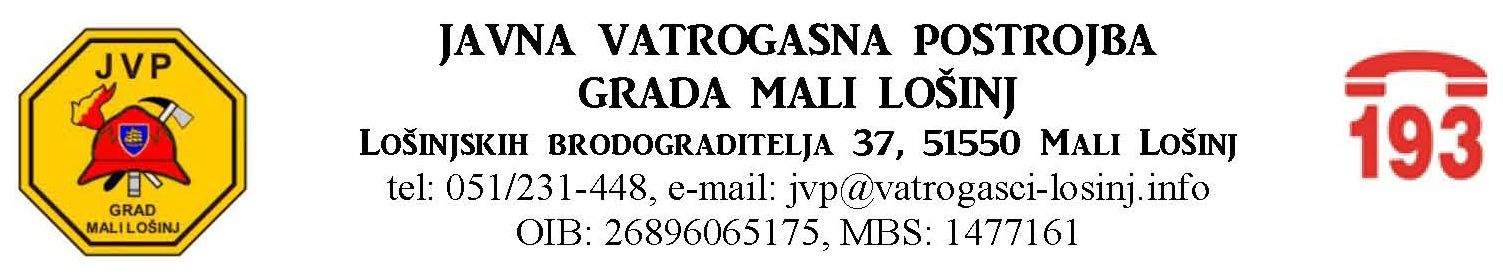 KLASA: 400-02/23-02/01URBROJ: 2213/33-1-23-11Mali Lošinj: 05.10.2023.REPUBLIKA HRVATSKAPRIMORSKO-GORANSKA ŽUPANIJA GRAD MALI LOŠINJJedinstveni upravni odjelpododjel za financijePlan proračuna za 2024. godinuDostaviti:NaslovPismohrana, ovdjeA PRIHODI I PRIMICI  Javna vatrogasna postrojba Grada Mali Lošinj nema svojih vlastitih  prihoda, plan proračuna za 2024. godinu temelji se na   pomoći od subjekata unutar općeg proračuna.    Prijedlogom Proračuna Javne vatrogasne postrojbe za 2024. godinu planiraju se primici u iznosu od 1.656.181 € što je više u odnosu na planirane primitke Proračuna Javne vatrogasne postrojbe Grada Mali Lošinj za 2023. godinu 1.470.281 € za 12,64%.          U nastavku se daje pregled primitaka u 2024. godini, te usporedba sa planom u 2023. godini: Tablica 1.  Planirani primici Proračuna Javne vatrogasne postrojbe Grada Mali Lošinj za 2024.Skupina 63–Pomoći iz inozemstva i subjekata unutar općeg proračuna planirani su u visini 1.656.181€ što je za 12,64% više od u odnosu na plan 2023. godinuU strukturi na podskupinama računa planirano je:633 Pomoći proračunu iz drugih proračuna 63311	575.863€, odnose se na tekuće pomoći iz gradskog proračuna63321	663.600€ odnose se na kapitalne pomoći iz državnog proračuna2)   635	Pomoći izravnanja za decentralizirane funkcije 	63511   416.718€ odnose se na tekuće pomoći izravnanja za decentralizirane funkcijeO ostvarivanju kapitalne pomoći u iznosu od 663.600€ ovisit će i realizacija projekta koji je vezan za ovaj izvor financiranja. .B. RASHODI I IZDACI	Prijedlogom Proračuna Grada Malog Lošinja za 2024. godinu planiraju se rashodi i izdaci u iznosu od 1.656.181€ što je više za 12,64% u odnosu na planirane rashode i izdatke Proračuna Javne vatrogasne postrojbe za 2023. godinu. Tablica 2.  Planirani rashodi i izdaci Proračuna Javne vatrogasne postrojbe Grada Mali LošinjIzvor financiranja 1.1 - odnosi se na tekuće pomoći iz gradskog proračunaSkupina 31 - Rashodi za zaposlene 468.163,00€- Rashodi za zaposlene planirani su na bruto osnovici iz Kolektivnog ugovora, uvećanom za minuli rad za 0,5% godišnje, te s materijalnim pravima po Kolektivnom ugovoru.Skupina 32 – Materijalni rashodi 59.300,00 €  - službena putovanja, naknade za prijevoz, uredski materijal, materijal i d1jelovi za tekuće održavanje, usluge telefona, usluge tekućeg i investicijskog održavanjaSkupina 34 – Financijski rashodi 5.400,00 € - Kamate za primljene kredite i bankarske uslugeIzvor financiranja 3.1 - odnosi se na tekuće pomoći iz gradskog proračunaSkupina 5 – Otplata glavnice € - vatrogasni kamionIzvor financiranja 5.6 - Tekuće pomoći i izravnanja za decentralizirane funkcijeSkupina 31 - Rashodi za zaposlene 374.118,00€- Rashodi za zaposlene planirani su na bruto osnovici iz Kolektivnog ugovora, uvećanom za minuli rad za 0,5% godišnje, te s materijalnim pravima po Kolektivnom ugovoru.Skupina 32 – Materijalni rashodi 42.600,00 €  - energija, stručno usavršavanje, službena radna i zaštitna odjeća, komunalne usluge, premije osiguranja.Izvor financiranja 5.2 - Kapitalne pomoći iz proračuna RHSkupina 42 – 663.600,00€ - Rashodi za nabavu proizvedene dugotrajne imovine - O ostvarivanju Kapitalna pomoći iz proračuna RH ovisit će i realizacija projekta koji je vezan za ovaj izvor financiranja. Izgradnja vatrogasnog doma.Povećanje rashoda za zaposlene uslijedio je zbog potpisivanja Kolektivnog ugovora koji je usklađen sa Pravilnikom o klasifikaciji radnih mjesta profesionalnih vatrogasaca,  mjerilima za njihovo utvrđivanje i koeficijentima složenosti poslova (NN 46/2023, 28.04.2023.) Sredstva predviđena za 2023. godinu povećana su za 50.43% iz tekuće pomoći gradskog proračuna.	Sredstva planirana u 2023. godini iz kapitalne pomoći iz proračuna RH za izgradnju vatrogasnog doma nisu realizirana te su predviđena za 2024. godinu.BROJ KONTAVRSTA PRIHODA/PRIMITAKAPLAN 2023       PLAN 2024UKUPNO PRIHODI/PRIMICIUKUPNO PRIHODI/PRIMICI1.470.2811.656.1816Prihodi poslovanja1.470.2811.656.18163Pomoći iz inozemstva i od subjekata unutar općeg proračuna633   Pomoći proračuna iz drugih proračuna 6331 Tekuće pomoći iz drugih proračuna402.100575.8636332 Kapitalne pomoći proračuna iz drugih proračuna663.600663.600635 Pomoći iz izravnanja za decentralizirane funkcije404.581416.718BROJ KONTAVRSTA RASHODA/IZDATKAPLAN 2023          PLAN 2024UKUPNO RASHODI/IZDACIUKUPNO RASHODI/IZDACI1.470.2811.656.181Izvor financiranja 1.1Izvor financiranja 1.13Rashodi poslovanja362.300,00532.863,0031Rashodi za zaposlene300.500,00468.163,0032Materijalni rashodi56.400,0059.300,0034Financijski rashodi5.400,005.400,00Izvor financiranja 3.15Izdaci za financijsku imovinu i otplate zajmova34.500,0033.000,00Otplata glavnice34.500,0033.000,00Izvor financiranja 5.6Tekuće pomoći i izravnanja za decentralizirane funkcije3Rashodi poslovanja404.581,00416.718,0031Rashodi za zaposlene364.000,00374.118,0032Materijalni rashodi40.581,0042.600,00Izvor financiranja 7.1Prihodi od prodaje nefinancijske imovine4Rashodi za nabavu nefinancijske imovine5.300,0010.000,0042Rashodi za nabavu proizvedene dugotrajne imovine5.300,0010.000,00Izvor financiranja 5.2Kapitalna pomoć iz proračuna RH4Rashodi za nabavu nefinancijske imovine663.600,00663.600,0042Rashodi za nabavu proizvedene dugotrajne imovine663.600,00663.600,00DETALJAN PLAN PRORAČUNA  ZA 2024.  GODINUDETALJAN PLAN PRORAČUNA  ZA 2024.  GODINUDETALJAN PLAN PRORAČUNA  ZA 2024.  GODINUDETALJAN PLAN PRORAČUNA  ZA 2024.  GODINUDETALJAN PLAN PRORAČUNA  ZA 2024.  GODINUŠifraŠifraŠifraNaziv Proračun za 2024.RAZDJEL 100RAZDJEL 100RAZDJEL 100JEDINSTVENI UPRAVNI ODJEL1.656.181GLAVA 10002GLAVA 10002GLAVA 10002ODSJEK ZA URBANIZAM,KOMUNALNO GOSPODARSTVO I GOSPODARENJE GRADSKOM IMOVINOM982.581PROGRAM 5001PROGRAM 5001PROGRAM 5001ORGANIZIRANJE I PROVOĐENJE ZAŠTITE I SPAŠAVANJA982.581Aktivnost A100001Aktivnost A100001Aktivnost A100001RASHODI ZA REDOVAN  RAD982.581Izvor financiranja 1.1Izvor financiranja 1.1Izvor financiranja 1.1Opći prihodi i primici532.863333Rashodi poslovanja532.863313131Rashodi za zaposlene468.1633111 Plaće za redovan rad                                                                                295.0003113 Plaće za prekovremeni rad11.9503114 Plaće za posebne uvjete rada                                                                        3.8633132 Doprinosi za obavezno ZO75.0003121 Ostali rashodi za zaposlene                                                                         82.350323232Materijalni rashodi59.3003211 Službena putovanja                                                                                  2.9003212 Naknade za prijevoz, za rad na terenu i odvojeni život                                              14.6003221 Uredski materijal i ostali materijalni rashodi                                                      3.0003224 Materijal i dijelovi za tekuće i investicijsko održavanje                                           4.4003225 Sitni inventar i auto gume                                                                          5.7003231 Usluge telefona, pošte i prijevoza                                                                  2.6003232 Usluge tekućeg i investicijskog održavanja                                                          6.5003237 Intelektualne i osobne usluge12.2003239 Ostale usluge                                                                                       2.5003293 Reprezentacija                                                                                      1.3003294 Članarine i norme3003299 Ostali nespomenuti rashodi poslovanja                                                               3.300343434Financijski rashodi5.4003423 Kamate za primljene kredite2.7003431 Bankarske usluge i usluge platnog prometa                                                           2.7005Otplata glavnice0Izvor financiranja 3.1Izvor financiranja 3.1Izvor financiranja 3.1Vlastiti prihodi33.000333Rashodi poslovanja0313131Rashodi za zaposlene0323232Materijalni rashodi0343434Financijski rashodi04Nefinancijska imovina05Otplata glavnice33.000Izvor financiranja 5.6Izvor financiranja 5.6Izvor financiranja 5.6Tekuće pomoći i izravnanja za decentralizirane funkcije416.718333Rashodi poslovanja416.718313131Rashodi za zaposlene374.1183111 Plaće za redovan rad                                                                                281.0003113 Plaće za prekovremeni rad22.5003114 Plaće za posebne uvjete rada                                                                        42.1373132 Doprinosi za obavezno ZO28.481323232Materijalni rashodi42.6003213 Stručno usavršavanje zaposlenika                                                                    1.0003221 Uredski materijal i ostali materijalni rashodi                                                      3.0003223 Energija                                                                                            16.0003227 Službena, radna i zaštitna odjeća i obuća                                                           3.0003231 Usluge telefona, pošte i prijevoza                                                                  7.3003232 Usluge tekućeg i investicijskog održavanja                                                          4.2003234 Komunalne usluge                                                                                    1.6003292 Premije osiguranja6.500343434Financijski rashodi0GLAVA 10002GLAVA 10002GLAVA 10002ODSJEK ZA URBANIZAM,KOMUNALNO GOSPODARSTVO I GOSPODARENJE GRADSKOM IMOVINOM673.600PROGRAM 5001PROGRAM 5001PROGRAM 5001ORGANIZIRANJE I PROVOĐENJE ZAŠTITE I SPAŠAVANJA673.600Kapitalni projekt K100001Kapitalni projekt K100001Kapitalni projekt K100001VATROGASNI CENTAR10.000Izvor financiranja 7.1Izvor financiranja 7.1Izvor financiranja 7.1Prihodi od prodaje nefinancijske imovine10.000444Rashodi za nabavu nefinancijske imovine10.000424242Rashodi za nabavu proizvedene dugotrajne imovine10.000Izvor financiranja 5.2Izvor financiranja 5.2Izvor financiranja 5.2Kapitalne pomoći iz proračuna RH663.600444Rashodi za nabavu nefinancijske imovine663.600424242Rashodi za nabavu proizvedene dugotrajne imovine663.600